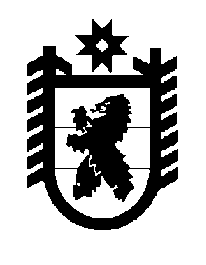 Российская Федерация Республика Карелия    ПРАВИТЕЛЬСТВО РЕСПУБЛИКИ КАРЕЛИЯРАСПОРЯЖЕНИЕот  7 декабря 2016 года № 930р-Пг. Петрозаводск 	В целях достижения значений показателей, установленных в пункте 1 Указа Президента Российской Федерации от 7 мая 2012 года № 601 «Об основных направлениях совершенствования системы государственного управления»:	1. Определить ответственным за качество и доступность государ-ственных (муниципальных) услуг в Республике Карелия Савельева Юрия Владимировича – члена Правительства Республики Карелия – заместителя Премьер-министра Правительства Республики Карелия.	2. Признать утратившим силу распоряжение Правительства Республики Карелия от 18 декабря 2012 года № 776р-П (Собрание законо-дательства Республики Карелия, 2012, № 12, ст. 2320).            Глава Республики Карелия                                                                  А.П. Худилайнен